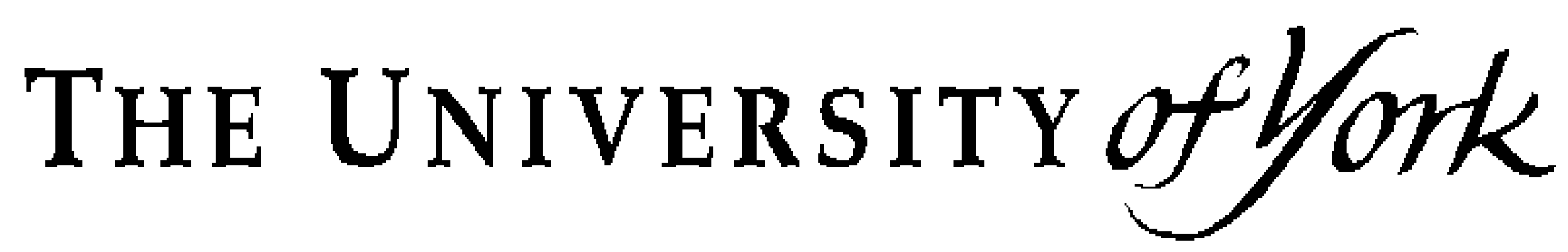 Department of EducationRecord of PGCE MFL Mentors’ Meeting Wednesday, 6th July 15:30 - 16:30 Present: Valerie Gourdin (Millthorpe), Alison Haigh (Selby), Dan Palethorpe (All Saints), Linda Mills (All Saints), Liz O’Neill (Huntington), Mirjam Bühler (UoY)      Apologies: Alison Taylor (Fulford), Martine Lion (AHS), Jose Fernandez (Freeston)Review of the 2021-22 Cohort (see PP Slides 2-6)All outstanding CCF areas at the end of placement 1 (in particular CCF5 and CCF6) were part of placement 2 mentor meetings, classroom practice or school based trainingAssignments: A3 a particular highlight – two trainees were awarded 80+ marks      Questionnaire of translanguaging assignment could be useful for mentors?No ‘Fitness to Practice’ case! The first time in four years!Destinations: Those with QTS have secured a full-time teaching post            3.  Overview of 2022 – 23 Cohort (see PP Slide 7)Numbers are slightly increasing again (currently 12, 1 potential returner)Good balance of French and Spanish as FL1 and FL2; German 2 FL1 and 2 FL2Number of International trainees has been decreasing since Brexit (currently 2)4.	National Changes – up-date on re-accreditation (see PP Slide 8)      a) UoY received reaccreditation - only 37% of ITT providers were reaccredited at stage 1     b) Impact on MFL: We already teach explicitly phonics, gramma and vocab learning. We           need to further formalise ‘teaching the history of the subject’ and will include            ‘Decolonising the curriculum’ (DEC) aspects into our programme. We plan to use trainee           expertise and A3 literature reviews as part of this.5.  On request: Learning and Memory (see PP slides 9-12)Key Words: working memory, long-term memory, cognitive overload, cognitivism, Ebbinghaus’s Forgetting Curve, retrieval practice6.  Suggestions for further improvement and developmentNCLEP presentation to MFL mentors? – We will offer a Zoom session to MFL Mentors when Emma Marsden’s presents to MFL trainees in September 2022.Present some CA content in MFL mentor meetings? – Yes. We will continue to share resources, ideas, PPs … with Mentors in MFL meetingsUsing ideas from coaching in lesson observation feedback – Yes, this can become part of mentor meetings.Modelling of ‘how to make the most of lesson obs. with trainees AND set themes for observations in Sep/Oct/Nov – We will send out to trainees and mentors the focus for lesson observations / mentor meetings.Is there a need for a proforma for planning sequences of lessons? – Not really as this is very much based on individual arrangements between mentor and trainee.Warm thanks were expressed to ALL MFL mentors for another year of outstanding support for individual trainees, patience, understanding and perseverance!